Dragi starši,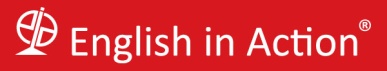 obveščam vas, da bo na šoli Videm, v mesecu avgustu, zopet organiziran tečaj angleškega jezika, ki ga bo izvedla organizacija English in Action, s sedežem v mestu Canterbury. Otroci bodo tako 5 dni obkroženi z angleškim jezikom in britansko kulturo, saj jih bodo poučevali kvalificirani učitelji – domači govorci, ki bodo prileteli naravnost iz Anglije. Če bi želeli izvedeti več o organizaciji English in Action, jih lahko obiščete na spletni strani www.englishinaction.com.O TEČAJUTečaj je namenjen učencem centralne šole in obeh podružničnih šol, od 4. do 9 razreda. Trajal bo 5 dni, od ponedeljka, 27. 8., do petka, 31. 8. 2018. BODOČI 4. IN 5. RAZRED: Cena 5-dnevnega tečaja po 3 šolske ure znaša 73 evrov. Število prijavljenih otrok mora biti najmanj 22, saj bodo le-ti razdeljeni v dve skupini. Prva skupina bo s tečajem začela ob 8.00 in končala ob 10.30, medtem ko bo druga skupina s tečajem pričela ob 10.35 in končala ob 13.10. BODOČI 6., 7., 8. IN 9. RAZRED: Cena 5-dnevnega tečaja po 6 šolskih ur znaša 140 evrov, s pričetkom ob 8.00 do 13.10. Skupine, v katerih bo od 11 do 15 učencev, se bodo oblikovale glede na število prijavljenih otrok.Za malico bo poskrbela šola, za prevoz pa boste starši poskrbeli sami.	Ker pa je nekaj sredstev za tečaj namenila tudi občina, bo cena tečaja malo nižja, odvisno od števila prijavljenih otrok.Položnice, ki bodo poslane iz šole, morate poravnati do 1. 6. 2018.Na tečaju se od učencev pričakuje aktivno in zavzeto delo, saj bodo le tako načrtovani cilji doseženi.Lep pozdrav											Marija HočevarVidem, 1. 3. 2018	 _ _ _ _ _ _ _ _ _ _ _ _ _ _ _ _ _ _ _ _ _ _ _ _ _ _ _ _ _ _ _ _ _ _ _ _ _ _ _ _ _ _ _ _ 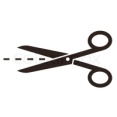 PRIJAVNICA ZA ANGLEŠKI TEČAJ - AVGUST 2018 	(Prijavnico mi oddaj do 9. 3. 2018.)Svojega otroka ___________  ______________ , ki bo v šolskem letu 2018/19 obiskoval/a ____ razred, prijavljam na angleški tečaj, organizacije English in Action. Telefonska številka staršev ____________	Email: ________________________Podpis staršev: _____________